Власенко Наталья СтепановнаЦЕЛИНОГРАДСКИЙ РАЙОНКОСШЫНСКАЯ СШ№2Магистр пед наук, педагог-психолог«УСПЕШНЫЙ УЧИТЕЛЬ – УСПЕШНЫЙ УЧЕНИК»1 Приветственное слово психолога.2 Разминка на внимание. Конец рабочего дня, внимание рассеянное и сейчас мы с вами проверим, на сколько вы готовы воспринять услышанную информацию.Протяните правую руку вперед и покажите указательный палец (в данный момент сама вытянув правую руку показываю большой палец, учителя автоматически повторяют за моими действиями, а не за словами). Обратите внимание на ваши руки. Кто верно воспроизвел движение соответственно моим словам? Единицы. Это показывает, что наше внимание рассеянное и нужно сконцентрировать его, прежде чем мы перейдем к дальнейшей работе.3. Социологический опрос. Уважаемые коллеги предлагаю вашему вниманию социологический опрос на тему сегодняшнего выступления: «Успешный учитель – успешный ученик». Данный социологический опрос будем интерпретировать по педагогическому стажу работы. 4. Доклад – презентация. Так что же является главным в работе учителя? Как необходимо работать, что бы стать успешным учителем? Во – первых, это наши профессиональные качества: умение понятно объяснить материал, уметь заинтересовать и удержать внимание учащегося, используя различные педагогические методы и приемы, так же необходимо сочетать требовательность и уважение по отношению к учащимся.Учитель должен способствовать постоянному самообразованию, можно сказать, что на сегодняшний день учитель это наставник, он направляет деятельность учащегося, помогая ему и оставляя действовать самостоятельно там, где ученик может действовать сам.Учитель живет жизнью каждого ребенка, помогаю узнать, что то новое он узнает многое сам. Деятельность учителя подчиняется нескольким требованиям:При управлении учебной деятельностью не стоит забывать о внеурочной деятельности учащихся,Учителю, необходимо сдерживаясь ждать результата, не раздражаться и уметь терпеть. Учить своих учеников применяя теплое человеческое общение.Быть всегда собранным, организованным, активным, энергичным, подготовленным к своей работе, т.к. учащиеся не только слушают учителя, но и часто подражают его поведению и поступкам.Учитывать индивидуальные особенности учащихся, и внимание к ученику считать одной из главных задач.Уметь применять на уроках современные технологии, организовывая деятельность учащихся.Какой же все таки, успешный учитель? 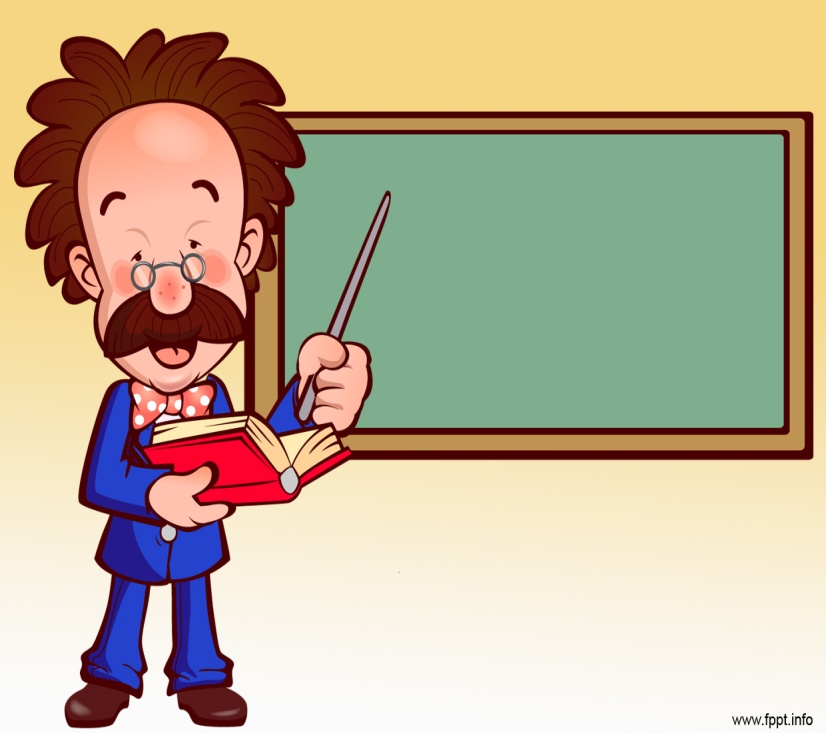 Большую роль играют и личные качества учителя успешного ученика:- доброта и внимание к коллегам, учащимся и родителям, а так же ко всей общественности при взаимосвязи со своей деятельностью;-умение общаться, найти правильный подход к учащимся и их родителям;-организованность;-инициативность и небезразличие к судьбам каждого учащегося;- нравственно-моральные качества.Успешному учителю нельзя стоять на одном месте, он должен находиться в постоянном поиске новых путей преподавания своего предмета. Можно перебирать многие и многие качества учителя, поэтому профессия учителя так многогранна: учитель должен быть и сценаристом и режиссером, политическим деятелем и слушателем, личным врачом и семейным психологом, а так же множество других профессий которые должен освоить в работе. Еще Дональд Куинн сказал: «Если бы в кабинете у врача, юриста или дантиста одновременно собрались 40 человек с разными желаниями и потребностями, а некоторые, не имея желания там находиться, постоянно мешали бы ему работать, а врач, юрист или дантист (без ассистента), должен был бы в течении 9ти месяцев, применяя все свое мастерство, добиться высоких профессиональных результатов, вот тогда, возможно, он бы получил некоторое представление о работе школьного учителя ». [1]Иметь диплом об образовании и набор знаний по своему предмету – это почти ничто для того чтобы стать учителем, необходимо иметь талант, задор, опыт чтобы увлечь учащихся и зажечь в каждом из них искру желания самореализовываться. Подведение итогов: Успешный ученик глазами наших учителей.Результаты социологического опроса  проведенного в ноябре 2017 года среди учителей Косшынской средней школы №2Результаты опросы показаны в таблице соответственно  стажу работы:  По полученным результатам мы видим насколько глубоко и верно понимают проблему учителя, и готовы помогать учащимся в правильном приобретении знаний, умений и навыков по своим предметам.Уважаемые коллеги, закончить наше занятие мне хотелось притчей об учителе.Однажды ученики спросили Учителя, какова его основная задача. Мудрец, улыбнувшись, сказал:— Завтра вы узнаете об этом.На следующий день ученики собирались провести некое время у подножья горы. Ранним утром ученики собрали вещи, которые могли им пригодиться в дороге и вместе отправились в путь.К обеду, уставшие и проголодавшиеся, добрались они до живописного пригорка и, остановившись на привал, решили пообедать рисом и солёными овощами, которые захватил с собой Учитель. Следует заметить, что овощи мудрец посолил весьма щедро, а потому спустя какое-то время ученикам захотелось пить. Но, как нарочно, оказалось, что вся вода, которую они захватили с собой, уже закончилась. Тогда ученики поднялись и стали осматривать окрестность в поисках пресного источника.Только Учитель не поднимался со своего места и не участвовал в поисках. В результате, так и не найдя источника воды, ученики решили вернуться обратно, но тут мудрец поднялся и, подойдя к ним, сказал:— Источник, который вы ищите, находится вон за тем холмом.Ученики радостно поспешили туда, нашли источник и, утолив жажду, вернулись к Учителю, принеся и для него воды. Учитель отказался от воды, показывая на сосуд, стоявший у его ног, — он был практически полон.— Но почему ты не дал нам сразу напиться, если у тебя была вода? — изумились ученики.— Я выполнял свою задачу, — ответил мудрец, — сначала я пробудил в вас жажду, которая заставила вас заняться поисками источника, так же, как я пробуждаю в вас жажду знаний. Затем, когда вы отчаялись, я показал вам, в какой стороне находится источник, тем самым, поддержав вас. Ну а, взяв с собой побольше воды, я подал вам пример того, что желаемое может быть совсем рядом, стоит лишь позаботиться об этом заблаговременно, не позволяя тем самым случайности или забывчивости влиять на ваши планы…— Значит, главная задача Учителя в том, чтобы пробуждать жажду, поддерживать и подавать правильный пример? — спросили ученики.— Нет, — сказал учитель, — главная моя задача — воспитать в ученике человечность и доброту, — он улыбнулся и продолжил, — и принесённая вами для меня вода подсказывает мне, что свою главную задачу я пока что выполняю верно…[2]Спасибо за работу коллеги!Во время работы коллега написала стихотворение экспромт. Ученик ты мой цветочек.Я и солнце и вода, ветер, буря, уголечек.Разная всегда. Предо мною ангелочек.Ты растешь, живешь, цветешь.Забываю я порою кем должна быть я всегда,Обучая и встречая каждый день тебя.Но одно всегда со мноюЯ с тобой нужна, жива!Использованная литература:Прямикова Е.В. Успешный учитель – какой он? https://cyberleninka.ru/article/v/uspeshnyy-uchitel-kakoy-onПритчи об учителях. http://pritchi.ru/Стаж работыНе указалиОт года до 3х летОт 4х до 15 лет От 15 до 30 лет Кол-во учителей30%25%25%20%Успешный ученикЗнает как вести себя в ситуациях, использует свои знания, разносторонний, заинтересован получать знания, учится хорошо, ведет себя примерно, активно участвует в общественной жизни школы.Умеет креативно мыслить, обладает чувством юмора, ответственности, любопытством, умеющий направить свои качества в нужное русло, помощник и в школе и дома, применит полученные ЗУН на практике, сам ищет знания, внимательный соображающий.Может показать свои знания, свободно излагает свои мысли, уверенный, применяет знания на практике, успешен в обучении, раскрывается как личностьЖелает и может хорошо учиться и учить, умеет слушать, слышать и говорить, трудолюбивый, усидчивый.От чего зависит успешность ученика?От заинтересованности учителя, направления учителя, поставленной цели, от окружающей среды, от полученного воспитания.От заинтересованности учителя, от наличия целеустремленности, мотивированности, дисциплинированности, От эмоционального фона, социального положения, от психологического состояния ученика в школе , на уроке.От багажа знаний, осознанности, от помощи родителей, собственного отношения к учебе.Чем могут помочь учителя?Правильным советом, хорошим объяснением уроков, стать авторитетом для ученика.Знаниями, настойчивостью, добротой, взаимопониманием, интересными уроками.Создать атмосферу комфорта.Раскрыть способности и возможности, применяя свое мастерство и знания.В чем Вы видите успешность учителя?В хорошем знании своего предмета, во взаимопонимании с учащимися и коллегами.Повышении профессионального мастерства, превратить сложную тему в простую и понимаемую.Авторитет, достижения, компетенция учителя, в знаниях, и результатах своей работы.В самообразовании, в умении донести знания до ученика.